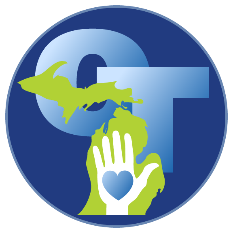 Huron Valley Chapter Meeting MinutesMeeting Date: September 27th, 2017Meeting Location:  Sidetrack Bar and Grill,56 E Cross St, Ypsilanti, MI 481986:30-6:45- Greeting and introductions
	- Marie Miller: Chapter Coordinator
	- Jennifer Colwell, Marta Muusz, Mary Burkett: Committee members present6:45-6:55- Announcements
	- Registration open for MiOTA conference until Oct. 1st and registration forms available
	- MiOTA membership applications available. Reviewed benefits of Members Only section and continuing education offers through the website.
	- Reminder, new rules and regulations are going into effect. Include: New OT/OTA supervision requirements, Human trafficking and pain management requirements for licensure, jurisprudence examination. Proposed rules will be sent out via email.
	- EMU Mentor program starting up. Handout provided
	- Brief “round table” topic ideas: OT becoming a doctorate degree by 2027, new rules and regulations, what type of OT are you, billing issues, treatment ideas
	- KC Rehab Consultants is looking for experienced OT to do home mod evals and work as medical case manager for clients injured in work or car accidents. Travel is required. Email resume to ctobias@kcrehabilitation.com if you are interested!6:55-8:00- Open forum and networking hour with drinks and appetizers at Sidetrack Bar and Grill, raffle of $25 gift certificate sponsored by EMU OT department